Sede di Modena , Via S. Geminiano 3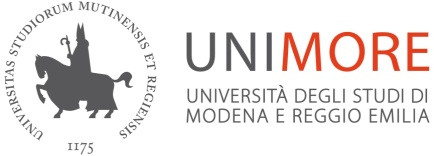 	Crise 	Via S. Geminiano, 3 – 41121 Modena – pini@unimore.itIn collaborazione con: Fondazione Cassa di Risparmio di Modena 